H L Á Š E N Í   M Í S T N Í H O   R O Z H L A S U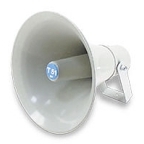 PÁTEK – 17. 2. 2017Milí spoluobčané.Přejeme vám hezké dopoledne.Poslechněte si hlášení.TJ Sokol Přáslavice pořádá v sobotu 18. února od 20.00 hodin na velkém sále OÚ SOKOLSKÉ ŠIBŘINKY, na které jste všichni srdečně zváni. K tanci a poslechu hraje skupina FONTÁNA, vstupné je 70,- Kč – masky mají vstup ZDARMA. Zajištěno bohaté občerstvení i tombola. Těší se na vás pořadatelé.  AGROSPOL Velká Bystřice s.r.o. nabízí možnost brigádnické výpomoci – jedná se o navinování chmele. Zájemci se mohou nahlásit pouze osobně v pracovní dny i o víkendu v době od 7.00 do 17.00 hodin na středisku firmy AGROSPOLU ve Velké Bystřici, ulice Svésedlická 740. Více informací naleznete na plakátu ve vývěsce, nebo na stránkách www.agrospolvb.czVe středu 22. února v době od 9.50 do 10.00 hodin se do naší obce dostaví pojízdná prodejna prodávající kvalitní krmiva pro psy, kočky a hospodářská zvířata od české firmy BOCUS a vykupující králičí kůže za průměrnou cenu 70,- Kč/kg. Přijďte se prosím přesvědčit o našich bezkonkurenčních cenách. Prodej v naší obci se bude uskutečňovat pravidelně jednou za měsíc ve stejný den a čas u OÚ.Restaurace Varna ve Velké Bystřici, Pivovarská 900 si vás dovoluje pozvat na tradiční ZVĚŘINOVÉ HODY ve dnech 24. – 26. února.Přijďte ochutnat zvěřinové speciality, které pro vás připraví náš šéfkuchař Petr Knaus se svým týmem. V nabídce bude i jídlo pro děti, a i pro ty, kteří si nevybrali ze zvěřiny. Rezervace přijímáme na tel.: 606 745 831. Informace na www.restaurace-varna.cz Těšíme se na vás!